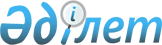 Қазақстан Республикасы Премьер-Министрінің 2003 жылғы 5 мамырдағы N 88-ө өкіміне өзгерістер енгізу туралыҚазақстан Республикасы Премьер-Министрінің 2004 жылғы 6 желтоқсандағы N 354-ө Өкімі

      "Қазақстан Республикасында халықаралық қаржылық есеп беру стандарттарына көшу жөніндегі 2003-2004 жылдарға арналған іс-шаралар жоспары туралы" Қазақстан Республикасы Премьер-Министрінің 2003 жылғы 15 мамырдағы N 88-ө  өкіміне  мынадай өзгерістер енгізілсін: 

      тақырыбындағы және 1-тармақтағы "2003-2004" деген сандар "2003-2005" деген сандармен ауыстырылсын; 

      көрсетілген өкіммен бекітілген Қазақстан Республикасында халықаралық қаржылық есеп беру стандарттарына көшу жөніндегі 2003-2004 жылдарға арналған іс-шаралар жоспарында: 

      тақырыбындағы, "Аяқтау мерзімі" деген бағандағы реттік нөмірі 4-жолдағы "2004" деген сандар "2005" деген сандармен ауыстырылсын.       Премьер-Министр 
					© 2012. Қазақстан Республикасы Әділет министрлігінің «Қазақстан Республикасының Заңнама және құқықтық ақпарат институты» ШЖҚ РМК
				